SEGNO preghiera vocazionale di GENNAIO“Ci prendiamo ora qualche minuto per dare un nome a tutti quei momenti di benedizione, di consolazione che abbiamo ricevuto da Dio, dal creato, dalle sorelle, da ciò che facciamo, da ciò che….; siamo invitate ora a scriverli sopra un cuore per continuare a riposare in questo ricordo…" poi possiamo proseguire la preghiera…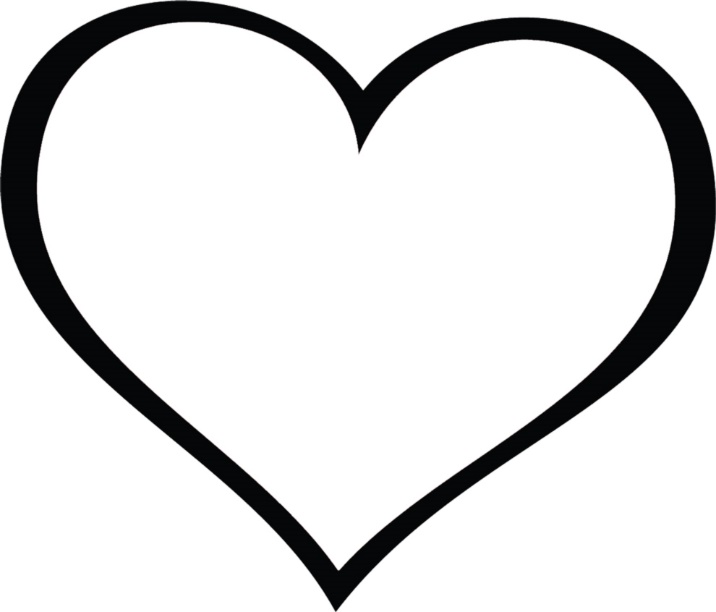 